(Club) Toastmasters
(Meeting Day and  Time)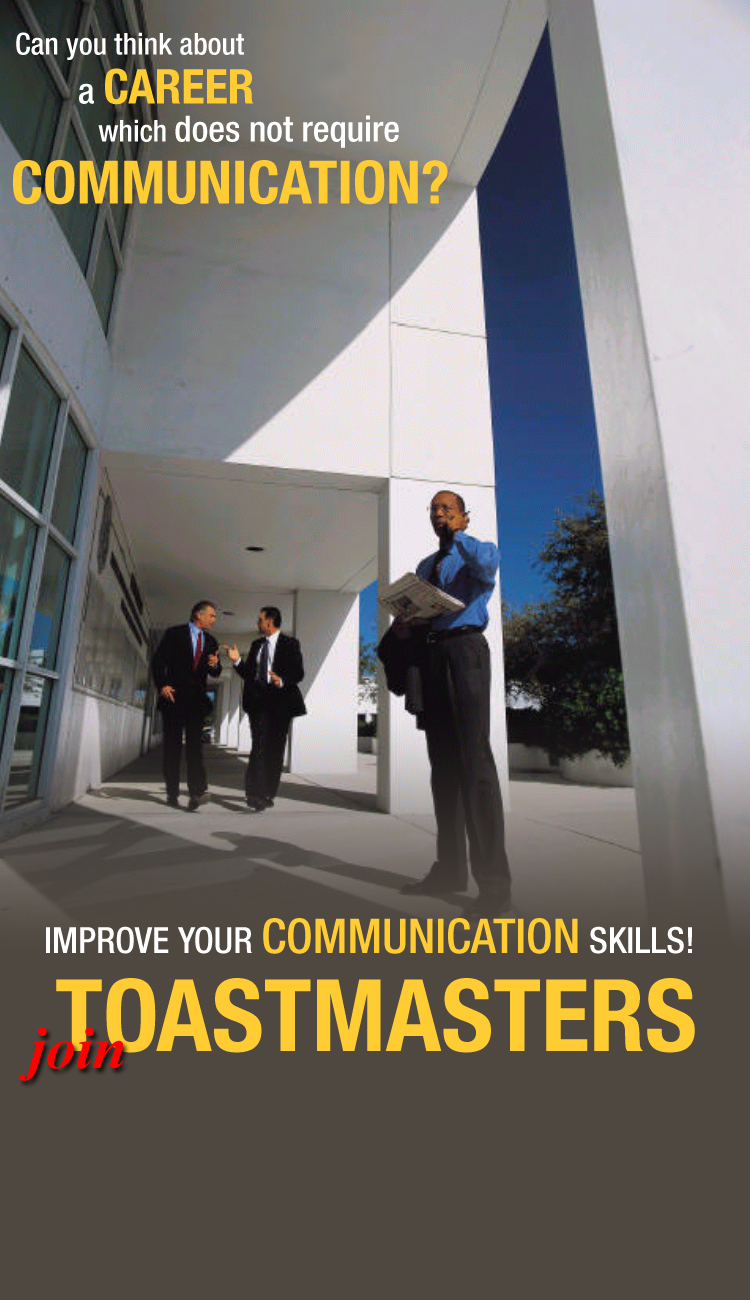 Meeting VenueAddressCall 0416 000 000 or visit www.clubname.com for more information!